Festiv’Arts d’Arros-de-Nay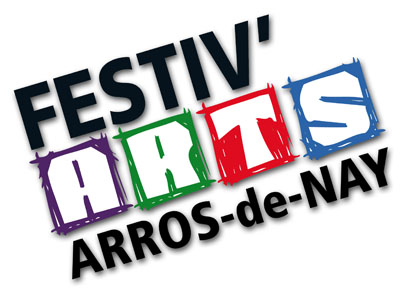 Dimanche 28 mai et lundi 29 mai 2023FICHE de CANDIDATURE ARTISTE CONFIRMÉ - 2023NOM : 	 Prénom : 	Nom d'Artiste : 	Adresse : 	Code postal : 	 Ville : 	Téléphone / Mobile : 	 Mail : 	Site internet : 	Activité :	☐ Peinture	☐ Sculpture	☐ Photo	☐ Illustration	☐ Gravure	☐ Street-art	☐ BD	☐ Vitrail	Autre (préciser la technique) : 	Amateur ☐ 	Professionnel ☐	Siret ☐ Souhaite participer au festival de façon certaine (fiche de candidature complétée à retourner de préférence par mail à candidatfestivarts@gmail.com, ou par courrier postal à l’adresse en bas de la page, avant le 28 décembre 2022 à minuit)Pourra exposer :	☐ En extérieur (œuvres en extérieur, artiste sous abri)	☐ Sous abri uniquement	☐ Certaines œuvres sous abri et d’autres en extérieurCréera sur place :	☐ Oui	☐ NonAnimera un atelier :	☐ Oui	☐ Non	et/ou	Une conférence :	☐ Oui	☐ NonFera don d’une œuvre pour la Tombol’Arts :	☐ Oui	☐ NonParticipera au prix du public avec une œuvre sur le thème Métamorphoses :	☐ Oui	☐ NonSouhaite parrainer un Nouveau talent dans le cadre de Tremplin des Arts :	☐ Oui	☐ NonSouhaite postuler pour l’exposition Carrée des Arts (mai 2023) :	☐ Oui	☐ NonParticipera à une des 2 réunions de calage, avec les autres artistes et l’équipe organisatrice, à Arros-de-Nay :	☐ Samedi 11 février 2023 de 10h à 12h	☐ Mardi 14 février 2023 de 18h30 à 20h30Serait intéressé pour intervenir en établissement scolaire ou en bibliothèque/médiathèque : ☐ Oui 	☐ NonCertifie ne pas avoir exposé à Festiv’Arts en tant qu’Artiste Confirmé en 2022 et fournit à l’organisation, à candidatfestivarts@gmail.com, les visuels de bonne qualité de 5 œuvres représentatives de son travail (indiquer le format des œuvres présentées et la technique utilisée), 1 visuel d’ensemble des œuvres (expo, etc.) et en quelques mots une description de la démarche artistique. MerciTout dossier incomplet sera rejeté.☐ Certifie avoir lu la charte de partenariat Chemins des Arts / Artistes et y adhérer pleinement.Fait à :	Le :	Signature :